Sundon Saunter – Sunday 18th November 2018
Rocky start to the day when DFH’s car, containing all the paperwork and some of the equipment, broke down just before the motorway.  Thanks to Graham Missing for rescuing M and some of the stuff.  Thanks to Lynn for calmly sorting out Alan to rescue Dave and the rest of the stuff.  It was a broken cambelt fly wheel.Route:27 mile route
Some slight changes around Sundon & Fancott due to change of CP.Slight change at Tebworth due to not using pub as CP.Main change (due to using Milton Bryan VH as CP) meant we did whole length of Battlesdon Avenue, then went into Woburn Park at Paris House entrance. So we did about a mile more in the park.Route from Eversholt to Harlington as previous.18 mile routeDue to change to Fancott CP route from Toddington was along the Monmouth Way - joining the 27 route much earlier then it did - with some glorious views (& less X-field path than previously).12 mile routeDue to losing Sundon as CP we had to use Harlington - which meant split was 8 miles before CP & 4.3M after.Route was changed after Sundon Hills to include more of village & less of the quarry.All routesThe route was changed through last part of Sundon Hills to include the steps on north edge.The route after Harlington was changed to go past Buyan's Oak & north before rejoining the old route.This (as well as being more interesting) eliminated what is usually a very muddy path below Harlington.Entries:338 entries, 299 active, 27 cancelled, 11 waiting list (no invitation)Entry rate - this section shows the rate at which people made an entry.Entry source - this section shows where the people who made an entry came from before they arrived at SiEntries.Event page views - this section shows where the people who have viewed our event page came from before they arrived at SiEntries.Menu:We simplified the menus this year to fit with the rotation of checkpoints. Fewer sandwiches / wraps but still good wholesome munchings.  The end of walk meal was again soup and french bread, then a pudding of mixed fruits which seems to be very popular. We must have calculated correctly how hungry people would be as there was almost nothing left over.Tracking:2 people with the same name.  Nothing unusual in that, but they’re both runners, both from the same town, both doing the same distance, both middle name starts A.  Hard to differentiate between them.

Despite all the conditions included in the entry details several people turned up on the day, either claiming to have entered, asking to enter or asking to take someone else’s place.  We told them all that we couldn’t stop them going round but that they couldn’t, in any way, participate in the event.

Several people didn’t bring a route description.  We told them to buddy up with someone who did have one.
When Duncan Gedge had missed two checkpoints, we contacted his wife who assured us there couldn’t be a problem and gave us permission to ignore him.  Alan, who was still waiting at CP1, was able to return to HQ.  The other checkpoints were told not to expect him. When Duncan finished, he explained that he’d downloaded the wrong route description to his ‘phone.  He couldn’t let us know because he didn’t have a Sim card in his ‘phone.  We should have given him a right-old telling off but was so relieved he’d turned up.  He should have made more effort to contact us, even if he’d had to ask a member of the public to help.  We worked out he’d done the Step Step route. To try to prevent this happening again (fat chance) details from previous events have now been moved to the Event Archive.4 people lost their tallies.
Only 8 certificates weren’t collected.Finances:We tried to find out why people don’t join the LDWA.  The only reasons we can remember are that they’re happy to pay the non-member supplement and that they don’t want Strider because they can look up events on SiEntries.  We did explain that the membership fee goes towards the cost of maintaining the website and list of entries.  Given that we had a healthy surplus, we made a donation to the LDWA of the non-member supplements.
Marshals:The Marshals’ Walk took place on Sunday 28th October.  16 people did the marshals’ walk on the day, or thereabouts.

Alan Leadbetter, Alison Roberts, Derek Jacob, Gill Bunker & crew, Roger Skerman, Margaret Skerman, Gordon Shaughnessy, Mike Hyland, Sandra Hyland, Christine Burns, Terry Brown, Ian Sage, Roy Carter, Andy Carpenter, Eric Cartwright, Christine Bramley, David Yorston, Lynn Yorston, Karen Earwicker, Merrian Lancaster, David Findel-Hawkins, Graham Missing, David Sedgley, Tony Hill, Colin ReesWe would like to thank everyone who helped on the day. The whole event went very well and was fully subscribed.Next:The next SS event is Steppingley Step on Sunday 17th November 2019, the marshals’ walk is probably on Sunday 27th October 2019.  If you’re willing to marshal on the event, please contact Dave Yorston.
Merrian Lancaster, Dave Findel-Hawkins, Lynn Yorston, Dave Yorston, Mike Hyland
February 2019Badge and certificates:We’d run out of the first version of the badge, so re-ordered with the addition of the tractor.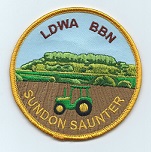 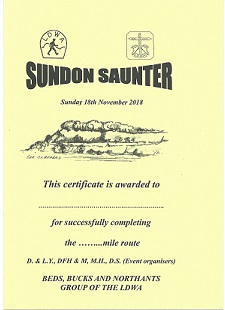 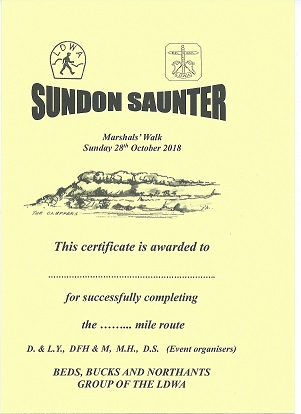 MonthNo. of Entries% of EntriesJun 184814.7Jul 18206.1Aug 184614.1Sep 189428.7Oct 189930.3Nov 18206.1Total327SourceNo. of Entries% of EntriesThis Event Link82.4Links from Another Site103.0SiEntries Website30089.0SiEntries Events Email72.1Administrator Entries123.6Total337SourceNo. of Views% of ViewsThis Event Link55922.7Other Event Links50.2Links from Another Site773.1SiEntries Website151961.8SiEntries Events Email984.0SiEntries Twitter Feed1827.4Administrator Entries180.7Total2458EntriesExpectedNon-startersStartersRetiredFinished12 mile3703703718 mile5435105126 mile205171886182overall29620 (6.76%)2766270S-S-S triplesMarshalsMain1sttriple0272ndtriple014FinancesIncomeExpenditureEntries2216.44Tea donations57.60Total Income2274.04Expenditure on walk1206.32Donation to Air Ambulance100.00Total Expenditure1606.32Donation to LDWA300.00Surplus667.72Total Expenditure1606.32